                  Edukacja wczesnoszkolna     kl. I a, I bLekcja 45                                                         środa, 3 czerwca 2020r.Temat: Żegnamy bohaterów podręcznika.Na dzisiejszych zajęciach pożegnacie się z bohaterami podręcznika,
 z którymi spotykaliście się przez cały rok. Opowiecie, czego się o nich dowiedzieliście, czego się od nich nauczyliście. Przepiszecie do zeszytu zdania. Narysujecie swoje wakacyjne plany. Przedstawicie miejsca, w których spędzicie wakacje, lub to, co zamierzacie w czasie wakacji robić. Zaśpiewacie wasze ulubione piosenki. Będziecie tańczyć poznane układy taneczne. Rozwiążecie zadania w kartach pracy. Opowiecie, co najbardziej lubiliście robić na zajęciach muzycznych.Potrzebne materiały:-Podręcznik polonistyczno-społeczny – czytanie wybranych fragmentów tekstów z podręcznika;-Zeszyt do edukacji polonistycznej;-Zeszyt do kaligrafii, str. 79;-Kartka z bloku, kredki świecowe lub ołówkowe, albumy z krajobrazami Polski. Praca plastyczna – „Moje wakacje”;-Karty muzyczne, str. 30 i str. 3 – przypomnienie piosenki „Kocia samba”https://www.google.com/search?q=kocia+samba+you+tube&rlz=1C1CHBD_plPL887PL887&oq=kocia+samba+you+tube&aqs=chrome..69i57j0.13506j0j15&sourceid=chrome&ie=UTF-8Zdania do przepisania:Żegnamy was koleżanki i koledzy. Miło było z wami uczyć się i bawić. Do zobaczenia w przyszłym roku.Zadanie dla chętnych:Uzupełnij wyrazy odpowiednimi literami i przeczytaj tekst. Pokoloruj obrazek.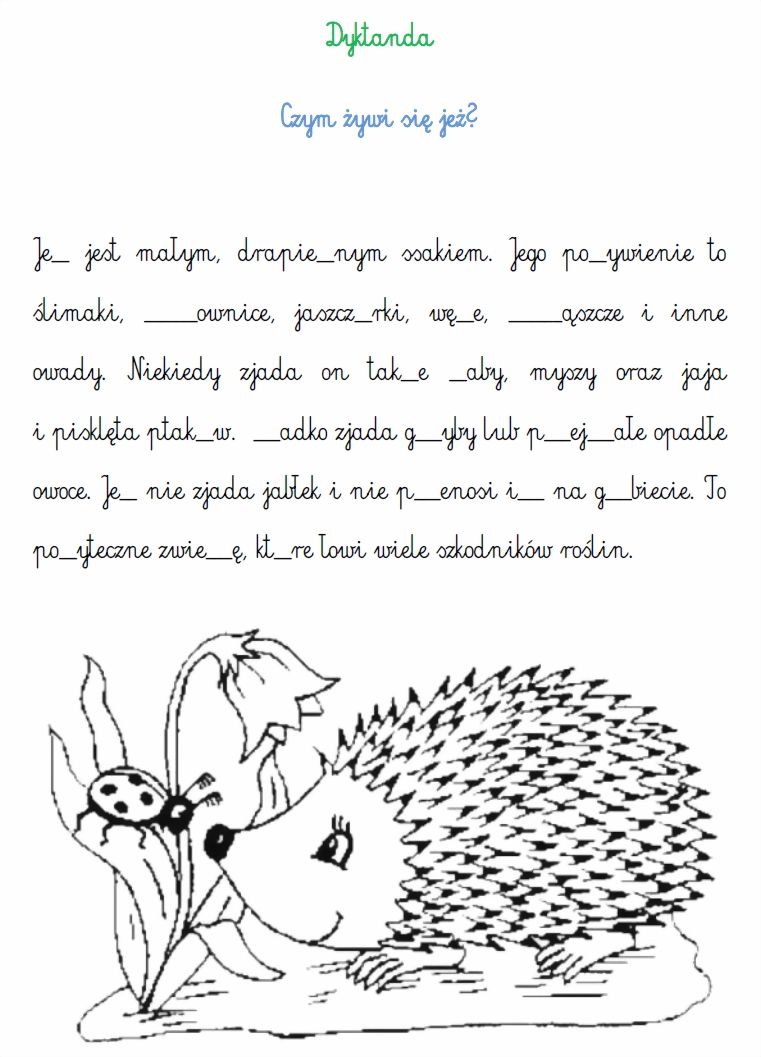 